Name of journal: World Journal of GastroenterologyManuscript NO: 36829Manuscript Type: MINIREVIEWSRegulation of the intestinal immune system by flavonoids and its utility in chronic inflammatory bowel diseaseHoensch HP et al. Flavonoids in IBDHarald Peter Hoensch, Benno WeigmannHarald Peter Hoensch, Private Practice Gastroenterology, Marien hospital, Darmstadt 64285, GermanyBenno Weigmann, Department of Medicine 1, University Medical Center, Erlangen 91052, GermanyORCID number: Harald Peter Hoensch  (0000-0002-0741-3911);  Benno Weigmann (0000-0002-2398-0844). Author contributions: Hoensch HP and Weigmann B contributed equally to this work, generated the figures and wrote the manuscript.Conflict-of-interest statement: No potential conflicts of interest relevant to this article were reported.Open-Access: This article is an open-access article which was selected by an in-house editor and fully peer-reviewed by external reviewers. It is distributed in accordance with the Creative Commons Attribution Non Commercial (CC BY-NC 4.0) license, which permits others to distribute, remix, adapt, build upon this work non-commercially, and license their derivative works on different terms, provided the original work is properly cited and the use is non-commercial. See: http://creativecommons.org/licenses/by-nc/4.0/Manuscript source: Unsolicited manuscriptCorrespondence to: Benno Weigmann, PhD, Senior Scientist, Department of Medicine 1, University Medical Center, Hartmann Str. 14, Erlangen D-91052, Germany. benno.weigmann@uk-erlangen.deTelephone: +49-9131-8535885Fax: +49-9131-85355959Received: October 25, 2017Peer-review started: October 26, 2017First decision: November 14, 2017Revised: December 20, 2017Accepted: December 27, 2017  Article in press:Published online:AbstractFlavonoids are phytochemicals which can regulate the activity of the intestinal immune system. In patients with chronic inflammatory bowel disease (IBD) there is an overexpression and imbalance of the components of the inflammatory immune reactions which are chronically activated. Suppression of inflammation can be achieved by anti-inflammatory drugs which are used in clinical medicine but these can cause serious side effects.  Flavonoids can have natural immunosuppressive properties and inhibit the activation of immune cells and its effectors (chemokines, TNF-, cytokines). Phytochemicals such as flavonoids bind to the nuclear Ah (aryl hydrocarbon) -receptor thereby stimulating protective enzyme activities.  As shown by clinical evidence in patients and by experimental work some flavonoids (apigenin, epigallocatechin gallate) were effective in the inhibition of inflammation. Instead of or additionally to anti-inflammatory drugs flavonoids can be used in IBD patients to treat the over-reactive immunologic system. This is accomplished by upregulation of the Ah-receptor. Flavonoids interact with toll-like receptors expressing on the surface of immune cells, then they were internalized to the cytosol and transferred into the nucleus, where they were attached to the Ah-receptor. The Ah-receptor binds to the Ah-R nuclear translocator and via Ah response element beneficial protective enzymes and cytokines are induced, leading to upregulation of the anti-inflammatory system.Key Words: Flavonoids; Inflammatory bowel disease; Ah-receptor© The Author(s) 2017. Published by Baishideng Publishing Group Inc. All rights reserved.Core tip: Overview regulation of the intestinal immune system by flavonoids and its utility in chronic inflammatory bowel disease.Hoensch HP, Weigmann B. Regulation of the intestinal immune system by flavonoids and its utility in chronic inflammatory bowel disease. World J Gastroenterol 2017; In pressINTRODUCTIONDisturbances of the intestinal immune system can lead to chronic inflammatory bowel disease (IBD) including Crohn`s disease and ulcerative colitis (UC)[1,2]. Inappropriate chronic stimulation of the native and adoptive immune-system induces an inflammatory reaction of the epithelial mucosa in the rectum, as well as in small and large bowel. There exists only limited evidence about the cause of this reaction which includes bacterial overproduction, defective barrier function, genetic and environmental aberrations.PATHOPHYSIOLOGYWhile the pathophysiology of the inflammatory changes is quite well explained the level of the immune reaction is not sufficiently delineated. This level might be determined by factors which regulate the degree of the immune reactions. These regulatory factors could be responsible for the activity of the inflammatory immune reaction and should be identified. Phytochemicals and among them polyphenols and flavonoids can influence various components of immune system and thereby determine the disease activity in IBD and in experimental colitis[3,4].There is a plethora of clinical studies and experimental results on the association between colorectal cancer (CRC)[5] and exposure to phytochemicals especially flavonoids[6]. It is still not yet clear whether these xenobiotics could play a role in the development of intestinal neoplasia. Most studies indicate that dietary components from fruits and vegetables lower the risk of CRC and other tumors[7,8]. Flavonoids among other phytochemicals could prevent CRC[9] and its precursors (colonic adenomas, dysplasia and aberrant crypt foci) by long term preneoplastic dietary exposure. It is now accepted that chronic inflammatory changes of the intestinal mucosa predate neoplasia and that treatment of the inflammation and   identification of its etiologic factors are necessary for cancer prevention.ANTI-INFLAMMATORY EFFECTS OF FLAVONOIDSIn chronic inflammatory reactions the intestinal mucosa and the submucosa contain 2 components which are responsible for immune activation: The innate system and the adoptive system both of which contribute to the degree of activation. Whereas immune cells such as dendritic cells, granulocytes, macrophages, natural killer cells and mast cells belong to the innate immune system the adaptive system includes T-lymphocytes, B-lymphocytes and plasma cells and immunoglobulins. Innate immunocytes are activated into myeloic and plasmacytoid dentritic cells. Naïve lymphocytes are activated into T-helper cells, cytotoxic T-cells, regulatory T-cells and active B-cells. Inflammatory signals are the main factors for immune activation.  Flavonoids are natural inhibitors and can prevent the activation of the innate and adaptive immune system[10]. Some flavonoids such as tea flavonoids (apigenin and epigallocathechin gallate) have been found to prevent the activation of immune cells and its effectors (chemokines, TNF- and cytokines)[11].In vivo the anti-inflammatory effects were shown by inhibition of transcriptions factors like nuclear factor 'kappa-light-chain-enhancer' of activated B-cells (NF-kB) and by suppression of cyclooxygenase 2 (COX-2) enzymes[12]. In patients with IBD chemokines and chemokine receptors are increased[13]. Phytochemicals have been shown to suppress inflammatory signal transduction systems leading to autophagy and apoptosis[14].INFLUENCE OF FLAVONOIDS ON THE MICROBIOTADysbalance of the microflora has been found in patients with IBD and chronic diarrhea[15]. The microbiota shows less variability and abundance of certain bacteria such as prevotellaceae and sulfide producing bacteria. Dietetic flavonoids can improve the fecal microbiota and prevent diarrhea. A recent study indicates that in pediatric patients the fecal microflora is related to diet and the composition of the microbiota indicates a pre-inflammatory status of IBD[16].FLAVONOIDS AND MICROSOMAL ENZYMESDietary xenobiotics such as phytochemicals seem to be involved in the pathogenesis and treatment of chronic IBD[17]. Flavonoids are substrates for certain cytochrome P-450 enzymes (including CYP1A1) and are metabolized by components of the proteasome (P), endoplasmic reticulum (ER) and mitochondria (M), called PERM hypothesis[18]. This PERM concept defines the functional structure, which regulates the survival decision of cells under stress situation. Most probably this dynamic system can act as a single master tuner of cellular decisions about life or death, in order to give a chance to the remaining living cells in an organism. The ER consists of cytochrome P-450 and conjugating enzymes which metabolically break down toxic compounds. Human cytochrome 3A4 and 2C9 enzymes are inhibited by flavonoids in vitro but can also be induced in vivo[19, 20]. These enzymes could be biomarkers for the activity of the PERM system, indicate moderate beneficial induction and a favorable immune status. Flavonoid mediated induction is a positive event for the immune system boosting its anti-inflammatory activity. In the intestine of IBD patients the CYP 1A1 enzymes were upregulated[21].FLAVONOIDS AND PERMAn intracellular mechanism exists for the detoxification of reactive oxygen radicals, which are taken care of by the proteasome, the ER and the mitochondria[18] acting as PERM system. Flavonoids can activate this system as stressing and signaling molecules and are thereby responsible for the suppression of “pathologic” stress. Patients with IBD could probably benefit from dietary flavonoids supplementation[10,22].FLAVONOIDS REGULATE THE AH-RECEPTORThe aryl hydrocarbon receptor (Ahr) functions as intracellular transcription factor for the action of flavonoids and other phytochemicals such as indoles, isothiocyanates, cruciferous plants and cabbage products (Figure 1)[21]. During the passage through the gastrointestinal tract digestion takes place and flavonoids are broken metabolically down into smaller molecules. FN (flavonoids) present in the gut lumen bind to the toll-like receptor of the plasma membrane and are transported into the cytosol. Here as a ligand they are attached to the Ahr and triggers translocation into the cell nucleus. Via dimerization with the Ahr nuclear translocator (Arnt) protein the ligand FN-Ahr-Arnt complex binds to the AhRE (Ah response Element) found in the 5 V flanking region of numerous genes. This element activates the target genes which are transcript into cytochrome P-450 and other protective enzymes. Additionally, regulatory T-cells, STAT3 and IL-22 are expressed and upregulated. The Ahr is localized mainly in lymphocytes and dendritic cells of the intestinal mucosa. Interleukin-22 is responsible for the intestinal integrity and the production of mucus and upregulation of beta-defensin-2[23]. The FN ligand is the major immune modulator and induces a beneficial pattern of cytokines and immune cells which counteract the inflammatory alterations of the intestinal mucosa. In contrast to the biologicals these botanicals do not require an immunosuppressive therapy and constitute natural inducers of the immune system)[24]. As plant products (xenobiotica) they could be used as an anti-inflammatory diet and could be beneficial for prevention and as nutritional supplements[10].EVIDENCE OF INHIBITION OF INTESTINAL INFLAMMATION BY FLAVONOIDSDiets could be beneficial in the treatment of IBD[25]. Dietary flavonoids could play a prominent role as part of a healthy diet[26]. There are several experimental studies which indicate the utility of flavonoids in models of chronic IBD[27-31]. Especially the effects on the various aspects and consequences of inflammation (barrier integrity and microbiota) have been explained. The therapeutic benefits of cathechins are mediated by glutathione peroxidase, glutathione and by downregulation of immune cells of the innate and induced system and their related signaling pathways (NF-kB, MAPK `s)[32].Regular dietary consumption of green tea extract (epigallocathechin gallate) reduces DNA damage and increases the anti-oxidative capacity of blood plasma[33]. In UC chamomile extract (apigenin) given as a nutritional supplement was capable of remission maintenance. This was shown in a placebo controlled prospective trial[34]. In a similar study this could also be found for curcumin (which is a polyphenol) treatment.Apigenin K was used in two different experimental colitis models and showed intestinal anti-inflammatory activity[35]. Furthermore, apigenin, as a nutritional supplementary flavonoid, can suppress NF-kB regulated expression of anti-apoptotic COX-2 and cFLIP in activated human T cells. Thus, apigenin is a possible interesting potent inhibitor which can be used for autoimmune inflammatory disease therapy, although the problem of bioavailability can be solved in the future[36].In a study by Najafzadeh et al[37] flavonoids, especially quercetin and epicatechin, inhibits the DNA damage potency of H2O2 and IQ (quinoline) in lymphocytes isolated from IBD patients[38] in vitro experiments to 48% and 43% in comparison to controls. Here a concentration of 250 µg/mL quercetin and 100 µg/mL epicatechin is sufficient, respectively.CONCLUSIONFlavonoids are able to influence the intestinal immune system and to regulate the strength and the pattern of the immune response in patients with chronic intestinal inflammation. Flavonoids drive the inflammatory cytokines into regression. The transcription factor Ah-R regulates the expression of target genes for the anti-inflammatory activity of the flavonoids.Clinical trials in patients with IBD with valid endpoints to measure the outcome with and without flavonoid treatment are rare and should be done soon. REFERENCES1 Podolsky DK. Inflammatory bowel disease (1) N Engl J Med 1991; 325: 928-937 [PMID: 1881418 DOI: 10.1056/NEJM199109263251306]2 Podolsky DK. Inflammatory bowel disease (2) N Engl J Med 1991; 325: 1008-1016 [PMID: 1886623 DOI: 10.1056/NEJM199110033251406]3 Aldini R, Micucci M, Cevenini M, Fato R, Bergamini C, Nanni C, Cont M, Camborata C, Spinozzi S, Montagnani M, Roda G, D'Errico-Grigioni A, Rosini F, Roda A, Mazzella G, Chiarini A, Budriesi R. Antiinflammatory effect of phytosterols in experimental murine colitis model: prevention, induction, remission study. PLoS One 2014; 9: e108112 [PMID: 25268769 DOI: 10.1371/journal.pone.0108112]4 Somani SJ, Modi KP, Majumdar AS, Sadarani BN. Phytochemicals and their potential usefulness in inflammatory bowel disease. Phytother Res 2015; 29: 339-350 [PMID: 25572840 DOI: 10.1002/ptr.5271]5 Kornfeld D, Ekbom A, Ihre T. Is there an excess risk for colorectal cancer in patients with ulcerative colitis and concomitant primary sclerosing cholangitis? A population based study. Gut 1997; 41: 522-525 [PMID: 9391253 DOI: 10.1136/gut.41.4.522]6 Scalbert A, Zamora-Ros R. Bridging evidence from observational and intervention studies to identify flavonoids most protective for human health. Am J Clin Nutr 2015; 101: 897-898 [PMID: 25832341 DOI: 10.3945/ajcn.115.110205]7 Li YH, Niu YB, Sun Y, Zhang F, Liu CX, Fan L, Mei QB. Role of phytochemicals in colorectal cancer prevention. World J Gastroenterol 2015; 21: 9262-9272 [PMID: 26309353 DOI: 10.3748/wjg.v21.i31.9262]8 Schwingshackl L, Schwedhelm C, Hoffmann G, Knüppel S, Laure Preterre A, Iqbal K, Bechthold A, De Henauw S, Michels N, Devleesschauwer B, Boeing H, Schlesinger S. Food groups and risk of colorectal cancer. Int J Cancer 2017; :  [PMID: 29210053 DOI: 10.1002/ijc.31198]9 Hoensch HP, Kirch W. Potential role of flavonoids in the prevention of intestinal neoplasia: a review of their mode of action and their clinical perspectives. Int J Gastrointest Cancer 2005; 35: 187-195 [PMID: 16110120 DOI: 10.1385/IJGC:35:3:187]10 Hoensch HP,  Oertel R. The value of flavonoids for the human nutrition: Short review and perspectives. Clinical Nutrition Experimental 2015; 3: 8-14 doi:10.1016/j.yclnex.2015.09.00111 Cialdella-Kam L, Ghosh S, Meaney MP, Knab AM, Shanely RA, Nieman DC. Quercetin and Green Tea Extract Supplementation Downregulates Genes Related to Tissue Inflammatory Responses to a 12-Week High Fat-Diet in Mice. Nutrients 2017; 9:  [PMID: 28753942 DOI: 10.3390/nu9070773]12 Ruiz PA, Braune A, Hölzlwimmer G, Quintanilla-Fend L, Haller D. Quercetin inhibits TNF-induced NF-kappaB transcription factor recruitment to proinflammatory gene promoters in murine intestinal epithelial cells. J Nutr 2007; 137: 1208-1215 [PMID: 17449583]13 Miyazaki H, Takabe K, Yeudall WA. Chemokines, chemokine receptors and the gastrointestinal system. World J Gastroenterol 2013; 19: 2847-2863 [PMID: 23704819 DOI: 10.3748/wjg.v19.i19.2847]14 Talero E, Ávila-Roman J, Motilva V. Chemoprevention with phytonutrients and microalgae products in chronic inflammation and colon cancer. Curr Pharm Des 2012; 18: 3939-3965 [PMID: 22632755 DOI: 10.2174/138161212802083725]15 Magrone T, Jirillo E. The interplay between the gut immune system and microbiota in health and disease: nutraceutical intervention for restoring intestinal homeostasis. Curr Pharm Des 2013; 19: 1329-1342 [PMID: 23151182]16 Sommer F, Rühlemann MC, Bang C, Höppner M, Rehman A, Kaleta C, Schmitt-Kopplin P, Dempfle A, Weidinger S, Ellinghaus E, Krauss-Etschmann S, Schmidt-Arras D, Aden K, Schulte D, Ellinghaus D, Schreiber S, Tholey A, Rupp J, Laudes M, Baines JF, Rosenstiel P, Franke A. Microbiomarkers in inflammatory bowel diseases: caveats come with caviar. Gut 2017; 66: 1734-1738 [PMID: 28733278 DOI: 10.1136/gutjnl-2016-313678]17 Lee J, Choi J, Kim S. Effective suppression of pro-inflammatory molecules by DHCA via IKK-NF-κB pathway, in vitro and in vivo. Br J Pharmacol 2015; 172: 3353-3369 [PMID: 25802070 DOI: 10.1111/bph.13137]18 Chirumbolo S, Bjørklund G. PERM Hypothesis: The Fundamental Machinery Able to Elucidate the Role of Xenobiotics and Hormesis in Cell Survival and Homeostasis. Int J Mol Sci 2017; 18:  [PMID: 28098843 DOI: 10.3390/ijms18010165]19 Moon YJ, Wang X, Morris ME. Dietary flavonoids: effects on xenobiotic and carcinogen metabolism. Toxicol In Vitro 2006; 20: 187-210 [PMID: 16289744 DOI: 10.1016/j.tiv.2005.06.048]20 Kimura Y, Ito H, Ohnishi R, Hatano T. Inhibitory effects of polyphenols on human cytochrome P450 3A4 and 2C9 activity. Food Chem Toxicol 2010; 48: 429-435 [PMID: 19883715 DOI: 10.1016/j.fct.2009.10.041]21 Klotz U, Ammon E. Clinical and toxicological consequences of the inductive potential of ethanol. Eur J Clin Pharmacol 1998; 54: 7-12 [PMID: 9591923 DOI: 10.1007/s002280050412]22 Carini F, Tomasello G, Jurjus A, Geagea A, Al Kattar S, Damiani P, Sinagra E, Rappa F, David S, Cappello F, Mazzola M, Leone A. Colorectal cancer and inflammatory bowel diseases: effects of diet and antioxidants. J Biol Regul Homeost Agents 2017; 31: 791-795 [PMID: 28726358]23 Li A, Gan Y, Wang R, Liu Y, Ma T, Huang M, Cui X. IL-22 Up-Regulates β-Defensin-2 Expression in Human Alveolar Epithelium via STAT3 but Not NF-κB Signaling Pathway. Inflammation 2015; 38: 1191-1200 [PMID: 25510212 DOI: 10.1007/s10753-014-0083-z]24 Tilg H, Moschen AR. Food, immunity, and the microbiome. Gastroenterology 2015; 148: 1107-1119 [PMID: 25575570 DOI: 10.1053/j.gastro.2014.12.036]25 Sigall-Boneh R, Levine A, Lomer M, Wierdsma N, Allan P, Fiorino G, Gatti S, Jonkers D, Kierkus J, Katsanos KH, Melgar S, Yuksel ES, Whelan K, Wine E, Gerasimidis K. Research Gaps in Diet and Nutrition in Inflammatory Bowel Disease. A Topical Review by D-ECCO Working Group [Dietitians of ECCO]. J Crohns Colitis 2017; 11: 1407-1419 [PMID: 28961811 DOI: 10.1093/ecco-jcc/jjx109]26 Sebastian RS, Wilkinson Enns C, Goldman JD, Martin CL, Steinfeldt LC, Murayi T, Moshfegh AJ. A New Database Facilitates Characterization of Flavonoid Intake, Sources, and Positive Associations with Diet Quality among US Adults. J Nutr 2015; 145: 1239-1248 [PMID: 25948787 DOI: 10.3945/jn.115.213025]27 Vezza T, Rodríguez-Nogales A, Algieri F, Utrilla MP, Rodriguez-Cabezas ME, Galvez J. Flavonoids in Inflammatory Bowel Disease: A Review. Nutrients 2016; 8: 211 [PMID: 27070642 DOI: 10.3390/nu8040211]28 Gil-Cardoso K, Ginés I, Pinent M, Ardévol A, Blay M, Terra X. Effects of flavonoids on intestinal inflammation, barrier integrity and changes in gut microbiota during diet-induced obesity. Nutr Res Rev 2016; 29: 234-248 [PMID: 27841104 DOI: 10.1017/S0954422416000159]29 Dou W, Zhang J, Ren G, Ding L, Sun A, Deng C, Wu X, Wei X, Mani S, Wang Z. Mangiferin attenuates the symptoms of dextran sulfate sodium-induced colitis in mice via NF-κB and MAPK signaling inactivation. Int Immunopharmacol 2014; 23: 170-178 [PMID: 25194678 DOI: 10.1016/j.intimp.2014.08.025]30 Mascaraque C, Aranda C, Ocón B, Monte MJ, Suárez MD, Zarzuelo A, Marín JJ, Martínez-Augustin O, de Medina FS. Rutin has intestinal antiinflammatory effects in the CD4+ CD62L+ T cell transfer model of colitis. Pharmacol Res 2014; 90: 48-57 [PMID: 25281414 DOI: 10.1016/j.phrs.2014.09.005]31 Cui L, Feng L, Zhang ZH, Jia XB. The anti-inflammation effect of baicalin on experimental colitis through inhibiting TLR4/NF-κB pathway activation. Int Immunopharmacol 2014; 23: 294-303 [PMID: 25239813 DOI: 10.1016/j.intimp.2014.09.005]32 Fan FY, Sang LX, Jiang M. Catechins and Their Therapeutic Benefits to Inflammatory Bowel Disease. Molecules 2017; 22:  [PMID: 28335502 DOI: 10.3390/molecules22030484]33 Ellinger S, Müller N, Stehle P, Ulrich-Merzenich G. Consumption of green tea or green tea products: is there an evidence for antioxidant effects from controlled interventional studies? Phytomedicine 2011; 18: 903-915 [PMID: 21802928 DOI: 10.1016/j.phymed.2011.06.006]34 Langhorst J, Varnhagen I, Schneider SB, Albrecht U, Rueffer A, Stange R, Michalsen A, Dobos GJ. Randomised clinical trial: a herbal preparation of myrrh, chamomile and coffee charcoal compared with mesalazine in maintaining remission in ulcerative colitis--a double-blind, double-dummy study. Aliment Pharmacol Ther 2013; 38: 490-500 [PMID: 23826890 DOI: 10.1111/apt.12397]35 Mascaraque C, González R, Suárez MD, Zarzuelo A, Sánchez de Medina F, Martínez-Augustin O. Intestinal anti-inflammatory activity of apigenin K in two rat colitis models induced by trinitrobenzenesulfonic acid and dextran sulphate sodium. Br J Nutr 2015; 113: 618-626 [PMID: 25654996 DOI: 10.1017/S0007114514004292]36 Xu L, Zhang L, Bertucci AM, Pope RM, Datta SK. Apigenin, a dietary flavonoid, sensitizes human T cells for activation-induced cell death by inhibiting PKB/Akt and NF-kappaB activation pathway. Immunol Lett 2008; 121: 74-83 [PMID: 18812189 DOI: 10.1016/j.imlet.2008.08.004]37 Boots AW, Wilms LC, Swennen EL, Kleinjans JC, Bast A, Haenen GR. In vitro and ex vivo anti-inflammatory activity of quercetin in healthy volunteers. Nutrition 2008; 24: 703-710 [PMID: 18549926 DOI: 10.1016/j.nut.2008.03.023]38 Najafzadeh M, Reynolds PD, Baumgartner A, Anderson D. Flavonoids inhibit the genotoxicity of hydrogen peroxide (H(2)O(2)) and of the food mutagen 2-amino-3-methylimadazo[4,5-f]-quinoline (IQ) in lymphocytes from patients with inflammatory bowel disease (IBD). Mutagenesis 2009; 24: 405-411 [PMID: 19553277 DOI: 10.1093/mutage/gep016]P-Reviewer: Gheita TAA,  Ogata H, Vradelis S S-Editor: Chen K   L-Editor:   E-Editor:Specialty type: Gastroenterology and hepatologyCountry of origin: GermanyPeer-review report classificationGrade A (Excellent): 0Grade B (Very good): BGrade C (Good): CGrade D (Fair): 0Grade E (Poor): EFigure 1 Simplified scheme of the gene regulation by the aryl hydrocarbon receptor. Flavonoids bind to the toll-like receptor in the lumen and get internalized to the cytosol. Then the complex functions as a ligand for the Ah receptor, which results in the release of associated proteins and translocation to the nucleus followed by dimerization with Arnt. The Ahr/Arnt complex binds the AhRE promoting target gene transcription like upregulation of IL-22, cytochrome P-450 and PERM activity as well as downregulation of STAT3 and NF-kB. The ligands can also exert their effects in the cytoplasm through AhR-associated protein kinases to alter the function of a variety of proteins through a cascade of protein phosphorylation. Ahr: Aryl hydrocarbon receptor; Arnt: Ahr nuclear translocator; Ah: Aryl hydrocarbon.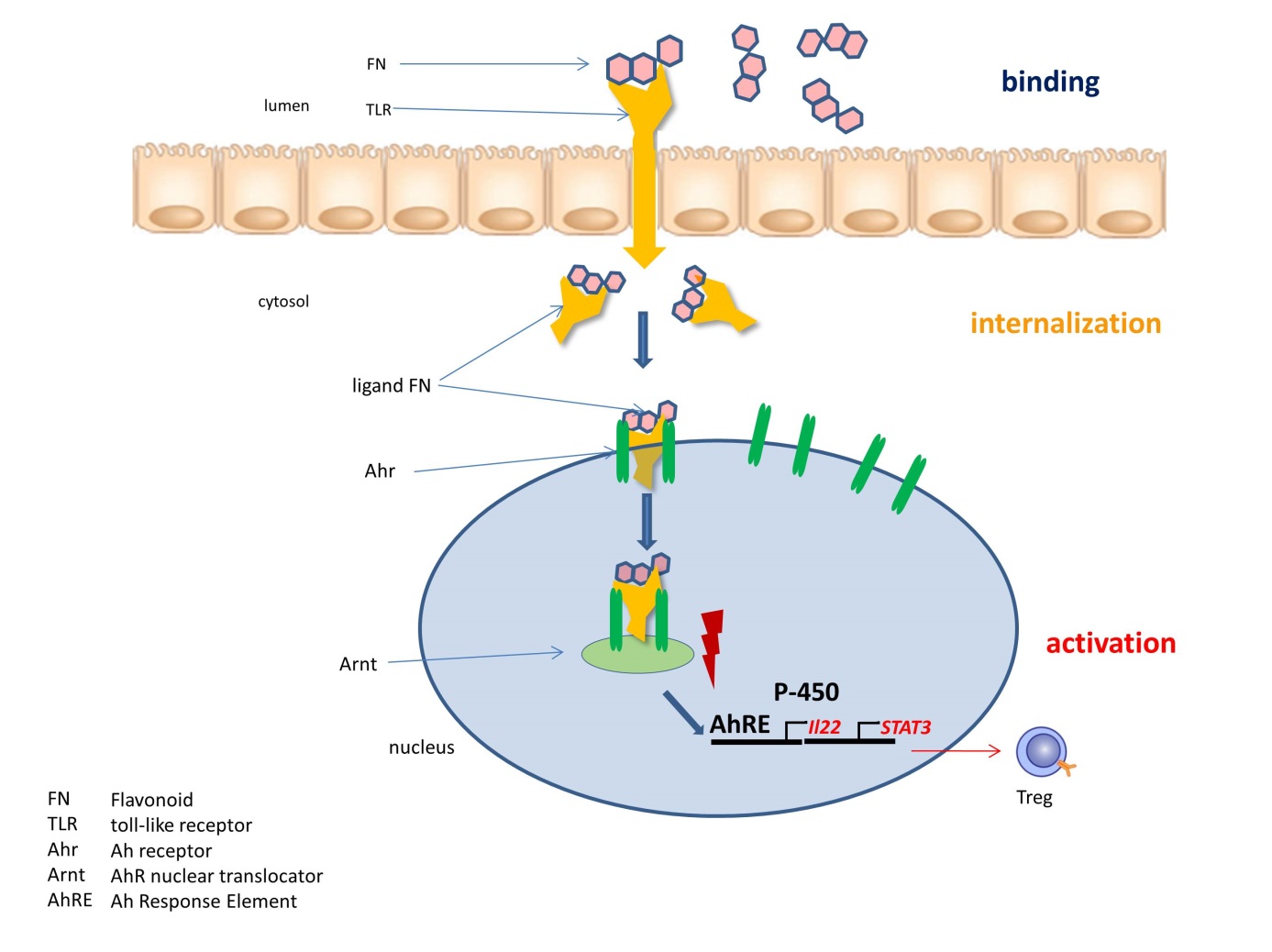 